МУНИЦИПАЛЬНОЕ АВТОНОМНОЕ ОРАЗОВАТЕЛЬНОЕ УЧРЕЖДЕНИЕ ДОПОЛНИТЕЛЬНОГО ОБРАЗОВАНИЯ «ДЕТСКАЯ ШКОЛА ИСКУССТВ ЦЕЛИНСКОГО РАЙОНА»Методическое занятие«Правополушарное рисование»                                                                                                     Подготовила и провела :                                                                                                  преподаватель отделения                                                                                                      изобразительного искусства                                                                       Попова О.Н.24 ноября 2020г.Правополушарное рисование.
Разбудить художника в душе, возродить уверенность в своих возможностях и окунуться в мир красок позволяет методика правополушарного рисования.
Режим творческого полета открывается  у детей с хорошо развитым правым полушарием и  этому способствует методика и техника правополушарного рисования.Техника правополушарного рисования включает в себя набор различных упражнений, которые на первый взгляд кажутся очень необычными. Именно  оригинальность и непонятность  этих упражнений помогает отключать логику.Цель:"включение" творческого правополушарного режима работы мозга через упражнение «рисование вслепую»  и обучение младшего школьника приёмам, позволяющим осознанно включать и длительно удерживать состояние вдохновения.Задачи:	Дидактические: совершенствовать  умения ориентироваться в задании, в последовательном выполнении рисунка;                                                           Коррекционно-развивающие: корректировать  и развивать личностные качества учащихся, умения выражать свои чувства;
- улучшить зрительно-двигательную координацию путем развития у детей умения писать кистью, пользуясь разными приёмами: широкими и плавными мазками, концом кисти, методом «тычка».                                         Воспитательные:                                                                                                                                                       - воспитывать  доброжелательные, дружеские отношения между детьми; эмоциональную отзывчивость и мотивацию к учению путем применения  арттерапии.                                                                                                 Психотерапевтические:создать  особые условия, способствующие возникновению атмосферы эмоциональной теплоты, доброжелательности, ощущению психологического комфорта, защищенности, радости, успеха.Возраст и количество  учащихся : 7-11 лет, до 10 человек.Материалы: 
бумага для акварели, карандаш НВ, точилка, ластик, малярная лента,таймер, акрил, кисти синтетические № 3,5,12.Ход занятияI.Организация коллектива. Проверяю готовность учащихся к уроку (наличие у детей красок, кистей, бумаги, палитры, баночек с водой и т.д.).Психологический настрой.Хорошо, что солнце светит? (изображают солнце)Хорошо! (хлопают в ладоши) Хорошо, что дует ветер? (изображают ветер) Хорошо! (хлопают в ладоши)Хорошо всем рядом с нами? (обводят всех руками)Хорошо! (хлопают в ладоши)Хорошо прижаться к маме? (обнимают себя)Хорошо! (хлопают в ладоши)Хорошо в школе родной? (разводят руки в стороны)Хорошо! (хлопают в ладоши) Хорошо тебе со мной? (поворачиваются друг к другу)Хорошо! (хлопают в ладоши) Хорошо кружиться в танце? (кружатся)Хорошо! (хлопают в ладоши) Молодцы, ребята! II.Актуализация эмоциональных  ощущений.  В начале занятия провожу следующее упражнение. Упражнение «Настроение»Цель: снятие эмоционального напряжения, тревожности, осознание своих чувств, коррекция негативного эмоционального состояния.     Детям предлагается выбрать цвет, который им больше всего нравится  и изобразить своё настроение. Этот рисунок имеет диагностическое значение: у тревожных детей обычно много тёмных тонов, у агрессивных - тёмных в сочетании с красным цветом. Если много тёмных красок в рисунке ребёнка, с целью коррекции эмоционального состояния предлагается нарисовать ещё один рисунок с использованием только трёх цветов: голубого, жёлтого и красного.III. Постановка задачи занятия.    - Сегодня  мы выполним очень интересное и веселое задание «Рисунок вслепую » и  нарисуем вот такой пейзаж «Закат».
IV. Основная часть. Ребята, сейчас мы с вами выполним упражнение «Рисунок вслепую» , в котором вы увидите ваши новые возможности и немного повеселитесь. 
Я предлагаю вам срисовать линии ладони , но не смотря на лист на котором рисуете. Что бы лист не двигался мы закрепим его малярной лентой на столе. Для выполнения этого задания нам потребуется 15 минут.
А теперь у нас все готово , садимся за стол , берем в руку карандаш. Кончик карандаша касается центра нашего листа. Поворачиваемся к столу боком и не смотрим на свой лист. Внимательно рассмотрим линии ладони и начинаем рисовать.Мы с вами рисуем только небольшой кусочек ладони, не надо рисовать ее целиком. Пусть ваши глаза отмечают мельчайшие линии на ладони, а карандаш сразу фиксирует их на бумаге. Не смотрите на лист пока мы не закончим работу.
15 минут прошли и мы можем смотреть, что у нас получилось. Это упражнение считается очень важным. Многие художники рисуют вслепую для разминки перед тем как приступить к работе. Мы с вами юные художники!
Мы провели разминку и сейчас перейдем ко второй части занятия. Давайте приготовим необходимые нам материалы.
2 часть занятия – пейзаж «Закат»
Когда закат расправит свои крылья,Согреет ночь в своих объятьях облака.Ночную мглу, присыпав звездной пылью,Распишет темный холст художника рука.- Ребята, а видели ли вы в своей жизни закат? Какие чувства вы испытывали при виде заходящего солнца? (высказывания ребят).- Закат или заход Солнца – это исчезновение светила под горизонтом. Заход Солнца часто более яркий, чем восход и с более яркими красными и оранжевыми оттенками. Сегодня мы с вами будем рисовать закат. (Ребята просматривают видеофайл с красотой закатов).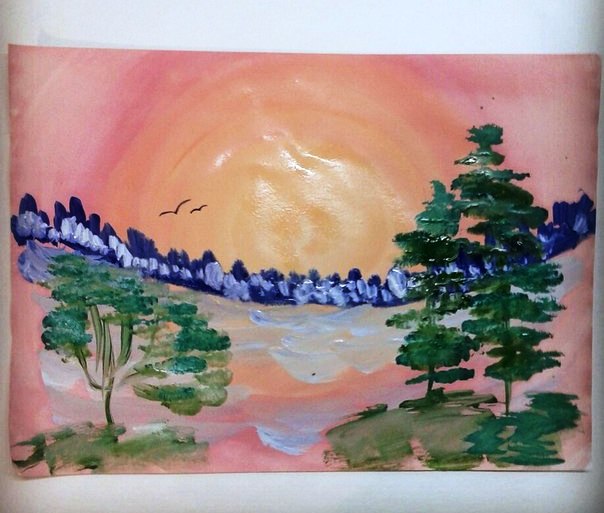 Расположим лист горизонтально. Для создания фона будущей картины нам потребуется белый цвет. Сначала смачиваем водой кисть и аккуратно закрашиваем весь наш лист белой краской и ждем, когда фон будущей картины подсохнет. Затем в центре листа прорисовываем точки желтого, красного и малинового цвета. После чего круговыми движениями от внутреннего круга прорисовываем окружности к внешнему кругу.Берем краску белого цвета и сравниваем границы нашего рисунка растушевывая их. (Во время самостоятельной работы учащихся оказываю помощь в рисовании тем, кому это необходимо). Берем краску синего цвета и прорисовываем границу нашего горизонта. Дорисовываем деревья в виде капелек. Добавляем белый цвет и растушевываем границы. Затем рисуем стволы будущих деревьев, ветви. Завершаем наш рисунок, добавив вдали птиц. V. Подведение итогов. Рефлексия.1.Упражнение «Аплодисменты».                                                                                          - А теперь ребята, давайте посмотрим, что у нас получилось. (Педагог проводит презентацию детских работ, заключая их в рамки, весь класс аплодирует).- У нас получились прекрасные рисунки. Вы настоящие художники! Молодцы, ребята!2.Рефлексия настроения и эмоционального состояния. - Как вы себя чувствуете?- С каким настроением вы уходите после занятия? - Что вам понравилось на занятии? Литература:1. Бетти Эдвардс. Откройте в себе художника. Попурри. 2009.